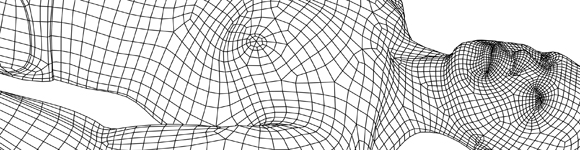 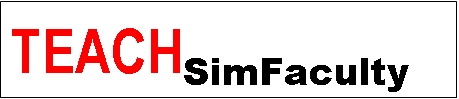 Training in Educational Approaches Course for Healthcare Simulation Faculty2019-2020 Course ContactsRSCH ContactMrs Holly DaviesSimulation Coordinator
Education Centre
Royal Surrey County Hospital
Egerton Road
Guildford
SurreyGU2 7XXTel: 01483 571122 ext 4388rschteachsimfaculty@gmail.comTunbridge Wells ContactMiss Nicola MatthewsEducation and Training Centre, Level -2,Tunbridge Wells Hospital at Pembury,Tunbridge Road,PemburyTN2 4QJTel: 01892 635667twteachsimfaculty@gmail.comWilliam Harvey Hospital ContactMiss Jess BlakeSimulation AdministratorMedical Education CentreWilliam Harvey HospitalKennington RoadWillesborough AshfordKentTN24 0LZTel: 01233 616185 Ext:723 6185ashfordteachsimfaculty@gmail.comWorthing Hospital ContactMalika Frayard-SmithWorthing Health Education CentreWorthing HospitalLyndhurst RoadBN11 2DHTel 01903 205111ext 84223worthingteachsimfaculty@gmail.com